KIRSAL KALKINMA YATIRIMLARI DESTEKLEME PROGRAMIAMAÇ; Doğal kaynaklar ve çevrenin korunmasını dikkate alarak, kırsal alanda gelir düzeyinin yükseltilmesi, tarımsal üretim ve tarıma dayalı sanayi entegrasyonunun sağlanması için küçük ve orta ölçekli işletmelerin desteklenmesi, tarımsal pazarlama altyapısının geliştirilmesi, gıda güvenliğinin güçlendirilmesi, kırsal alanda alternatif gelir kaynaklarının oluşturulması, yürütülmekte olan kırsal kalkınma çalışmalarının etkinliklerinin artırılması ve kırsal toplumda belirli bir kapasitenin oluşturulmasına sağlamaktır.İl Gıda Tarım ve Hayvancılık Müdürlüğü, Tarıma Dayalı Ekonomik Yatımlar Programı çerçevesinde 2012 yılında toplam 18 adet projeye toplam 5.473.604,00 TL, 2013 yılında 2 adet projeye 428.281,00 TL,  2014 yılında 8 adet projeye 1.686.080,00 TL,2015 yılında 8 adet projeye 1.430.319  TL ödenmiştir ve devam etmektedir.2014 yılında yayınlanan Tarıma Dayalı Ekonomik Yatırımlar tebliğine göre tarımsal faaliyet konusuna göre 2015 yılı için   1.000.000 TL ile 3.000.000 TL’ lik  yatırıma, yatırım tutarının  %50 si kadar hibe desteği ödenmektedir. 2006-2007 ve 2008 yıllarında Köy Bazlı Katılımcı Yatırımcı Programı, 2009,2010,2011, 2012,2013,2014 ve 2015 yıllarında ise Kırsal Kalkınma Yatırımlarının Desteklenmesi Programı adıyla uygulanan, 91 adet Tarıma Dayalı Ekonomik Yatırımlara toplam 44.670.829,00 TL proje maliyetine karşılık, 18.804.161,00 TL Hibe desteği ödemesi yapılmıştır.2012 yılında 4 adet Hayvansal Ürün İşleme Tesisi, 6 adet Bitkisel Ürün İşleme Tesisi,1 adet Tarımsal Ürünlerin Depolanması, 2 Adet Soğuk Hava Tesisi ile 5 Adet Toplu Basınçlı Sulama Sistemleri Projeleri, 2013 yılında 2 adet,  2014 yılında 8 adet proje uygulanmış bunun 4 adeti bitkisel ürün işleme 1 adedi hayvansal ürün işleme, 3 adedi 300 baş koyun ağıl projesi,2015 yılında 7 adet Bitkisel Ürün İşleme Tesisi ve 1 adet Tarımsal Ürünlerin Depolanması olarak gerçekleşmiştir. İLİMİZDE 2006-2016 YILLARINDA UYGULANAN KIRSAL KALKINMA YATIRIMLARI  PROJELERİ SEKTÖREL DAĞILIMI                       Bireysel Sulama projesi kapsamında  2014 yılında 1 adet yatırımcı hibe almıştır.2006-2016 YILLARI ARASI  KIRSAL KALKINMA 
YATIRIMLARI PROJE RESİMLERİ                        SÜT İŞLEME TESİSİ                                 MEYVE SEBZE SOĞUK HAVA DEPOSU                              (TURHAL)                                                           (EMİRSEYİT KASABASI)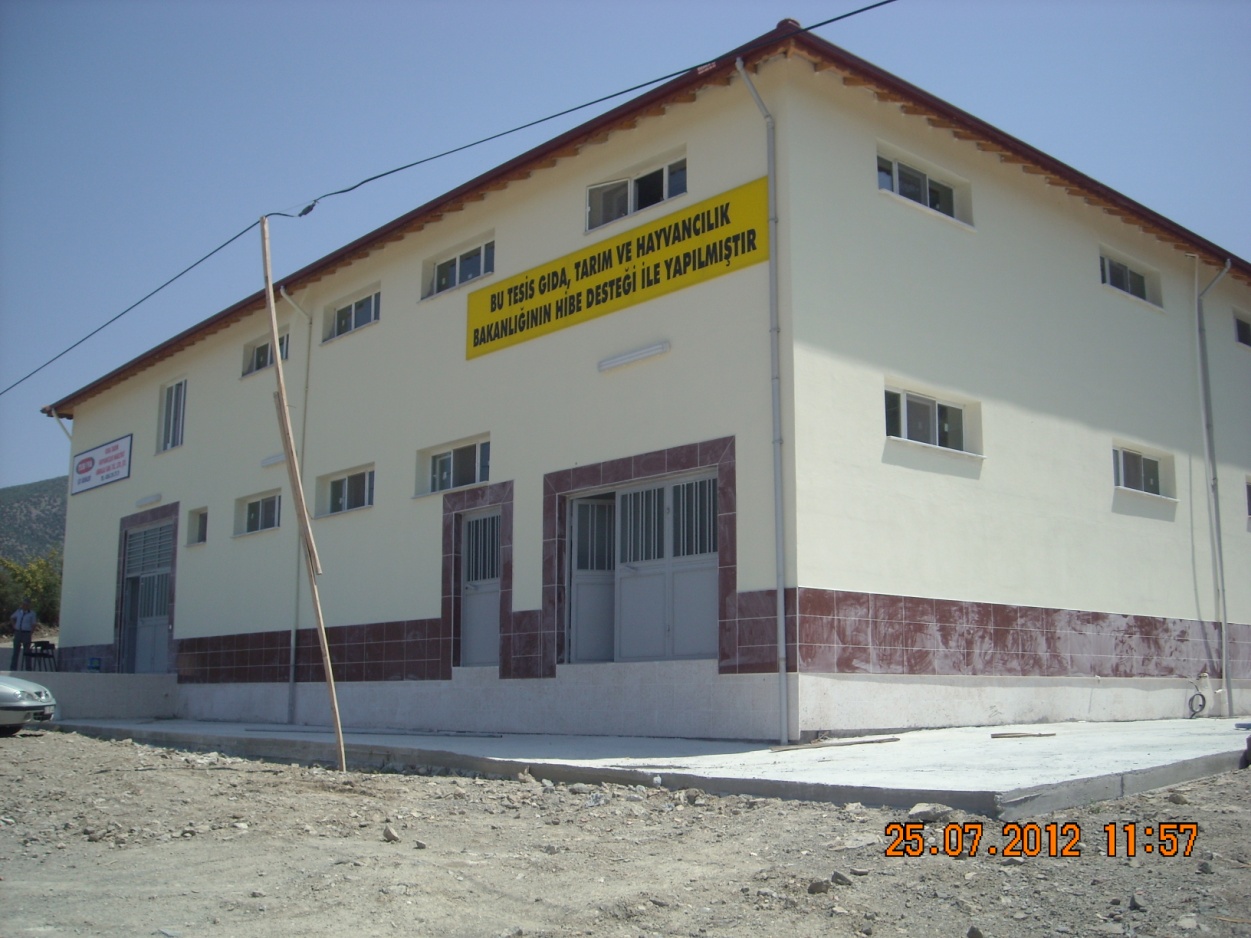 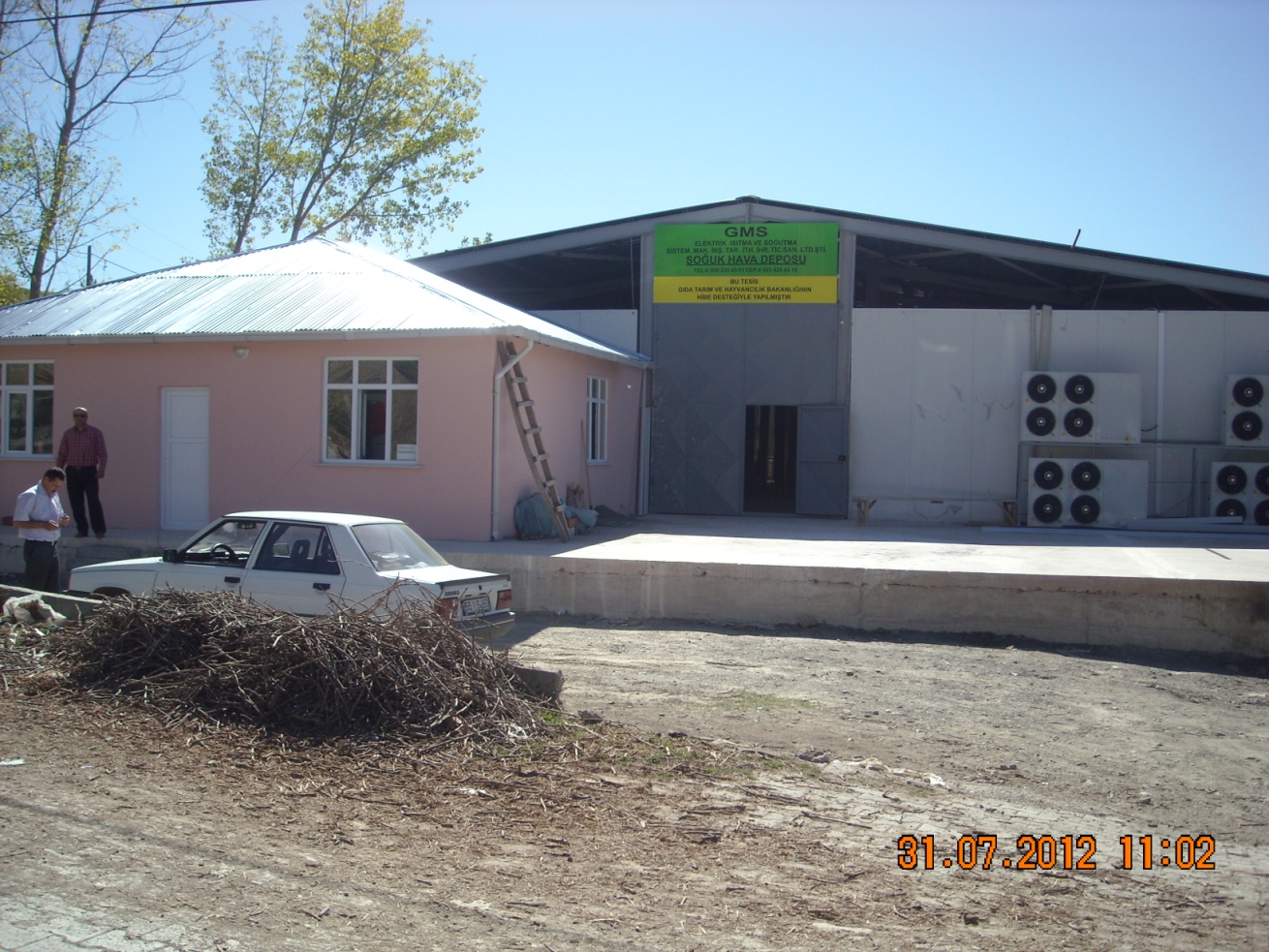            BUĞDAY ÇELİK SİLO DEPOSU                  BAKLİYAT İŞLEME VE PAKETLEME TESİSİ                                     (ZİLE)	   (ZİLE)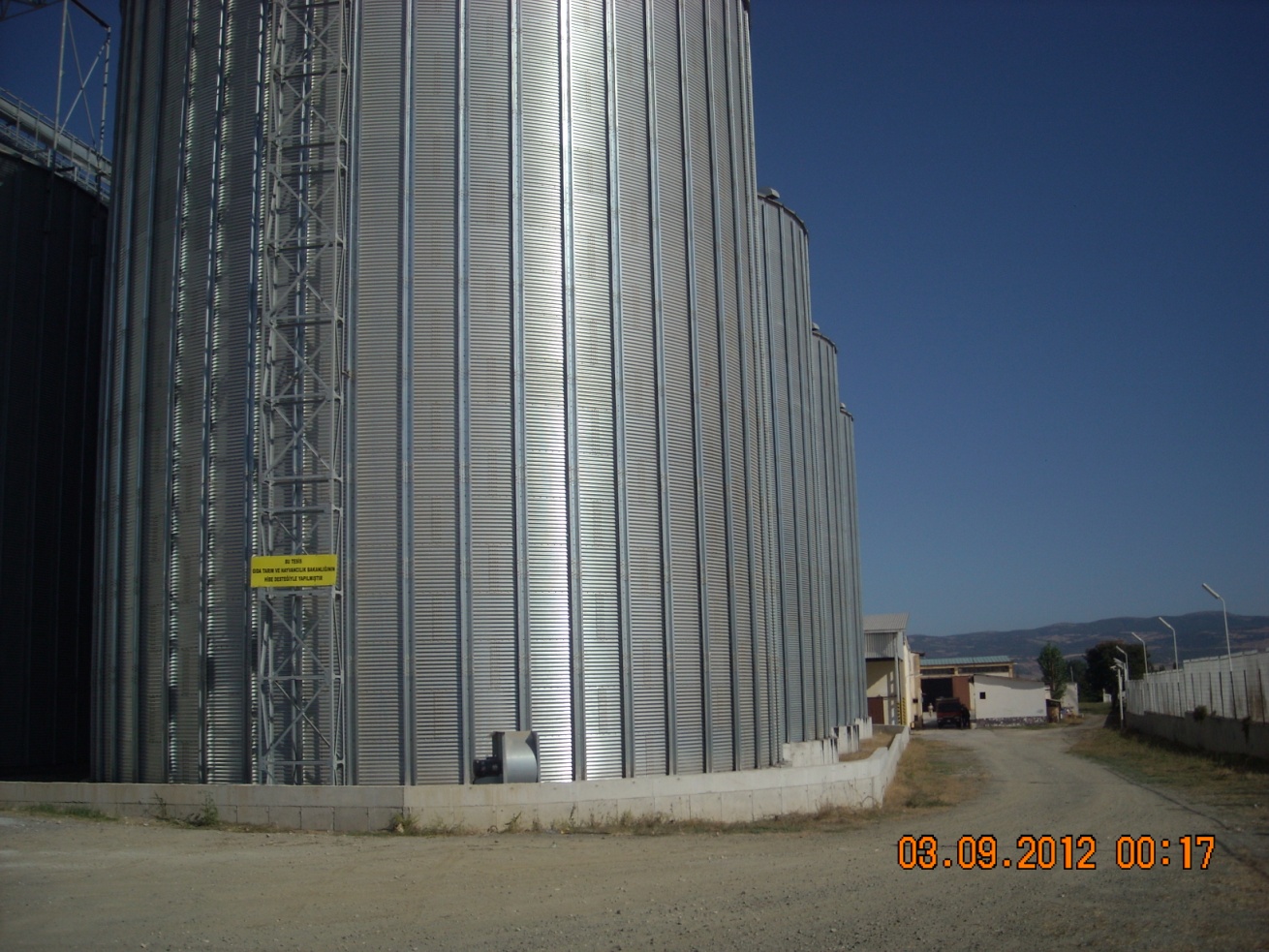 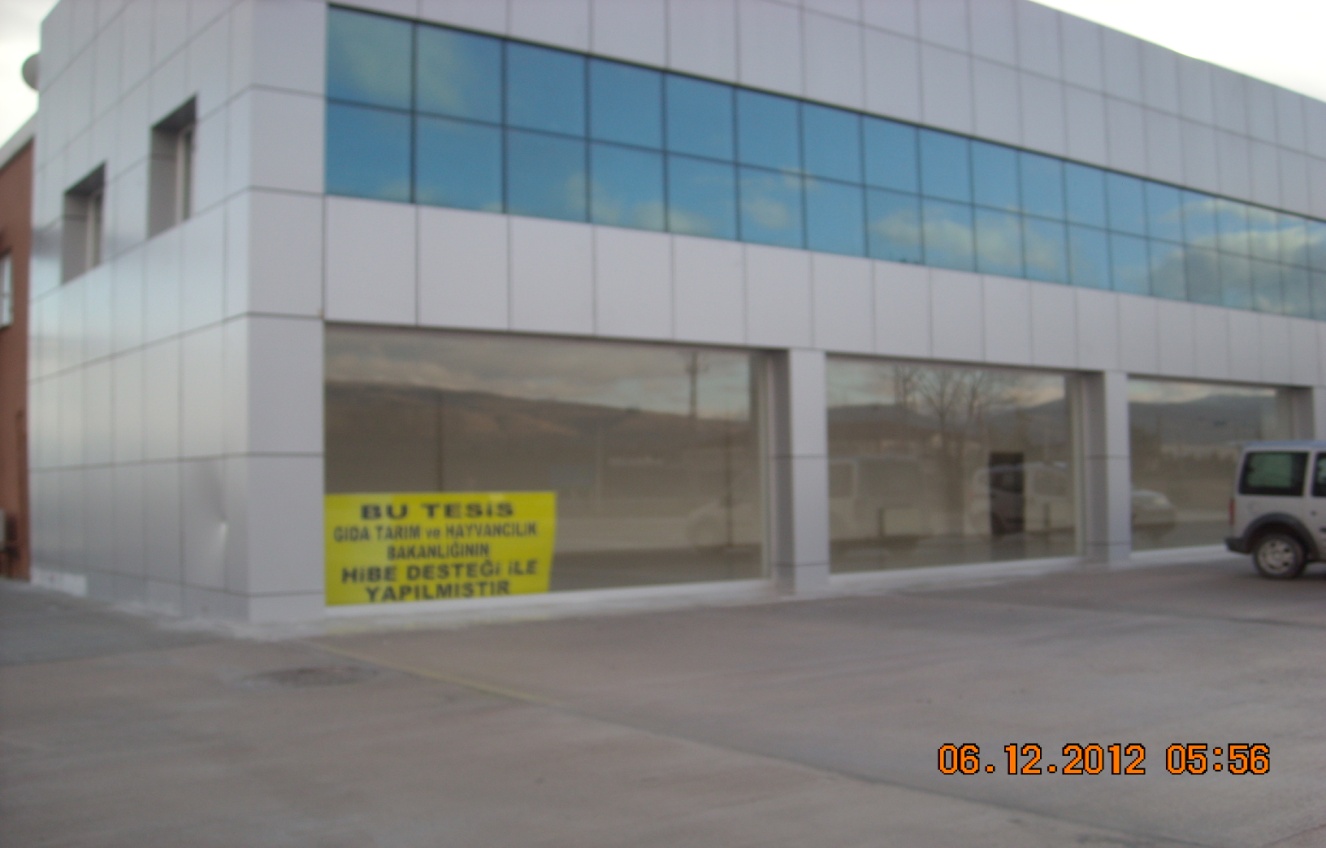 SÜT İŞLEME TESİSİ(NİKSAR)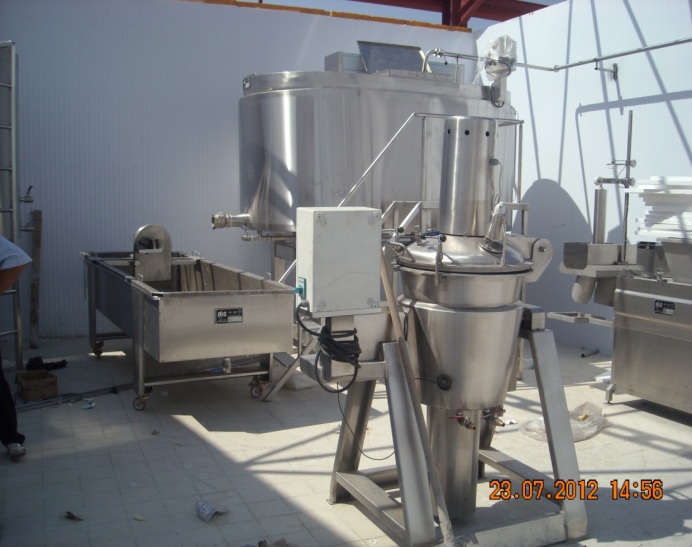 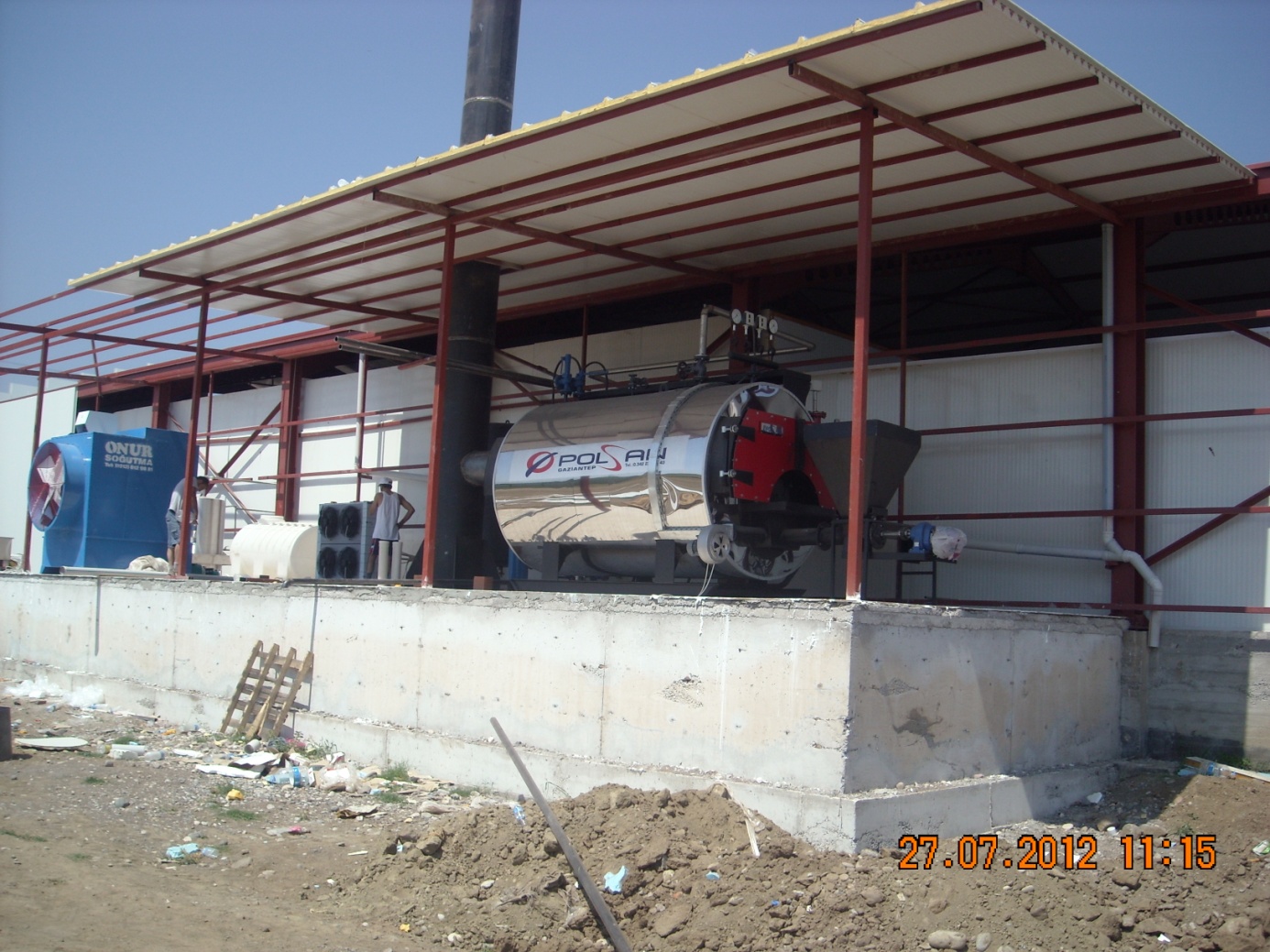 YAĞMURLAMA SULAMA TESİSİ(MERKEZ-YAYLADALI KÖYÜ)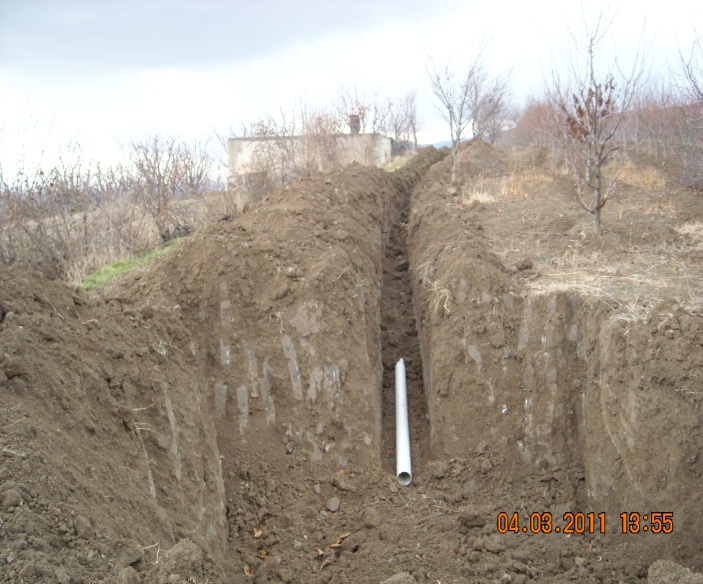 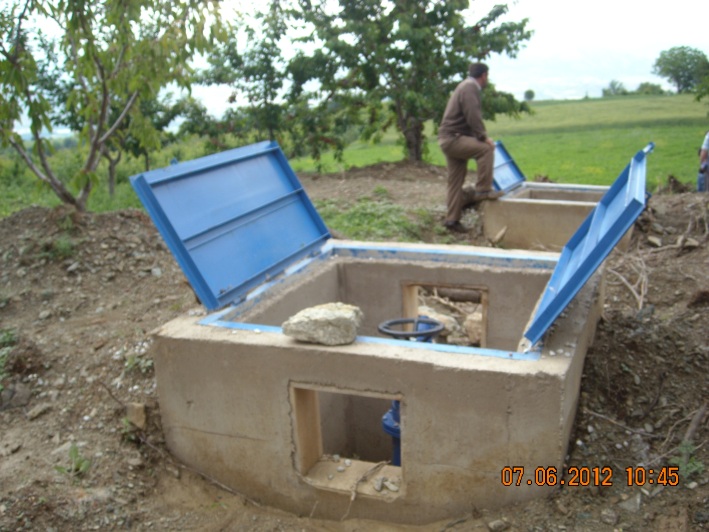 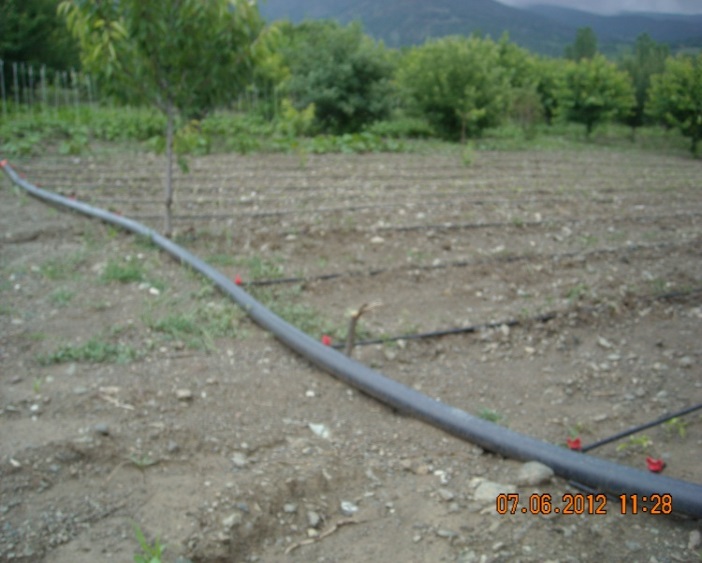 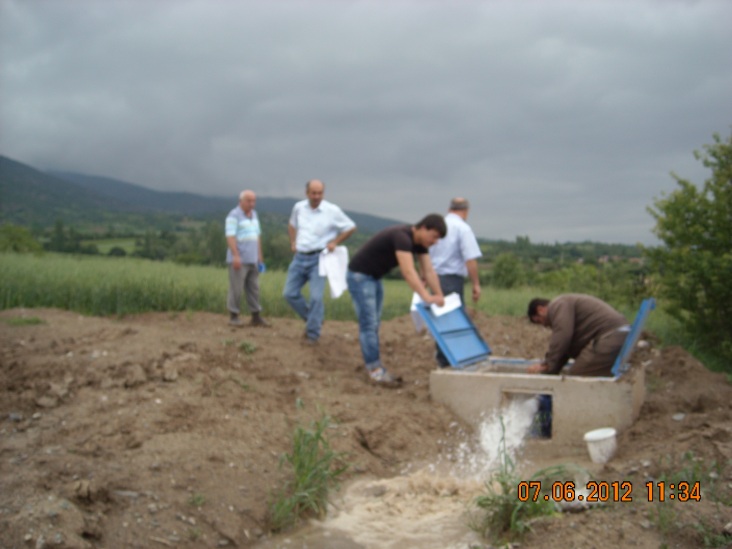 BİBER SALÇASI ÜRETİM HATTI KAPASİTE ARTTIRIMI(NİKSAR)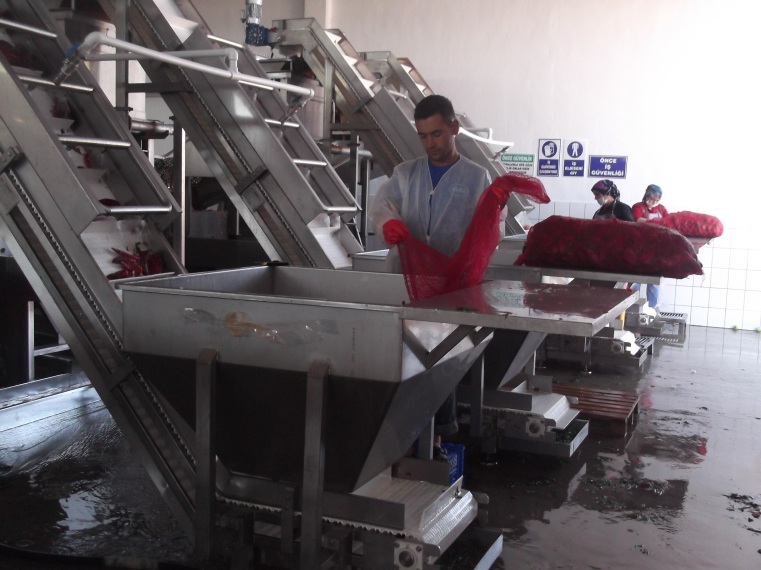 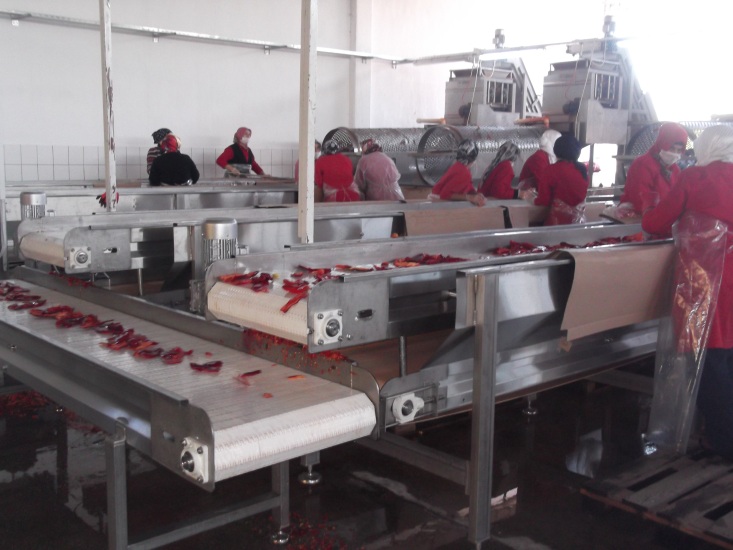 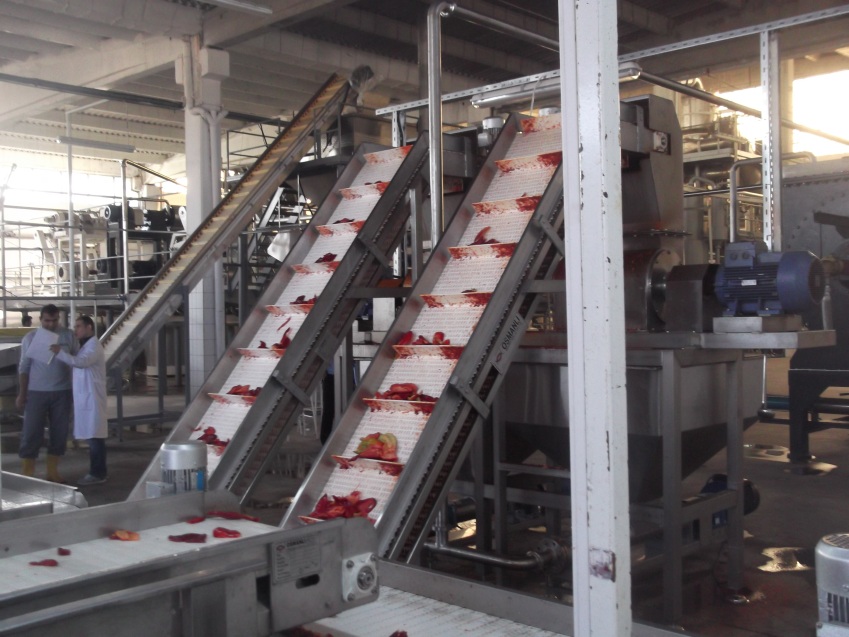                                                                  GIDA SANAYİ  İŞLEME  TESİSİ(TURHAL)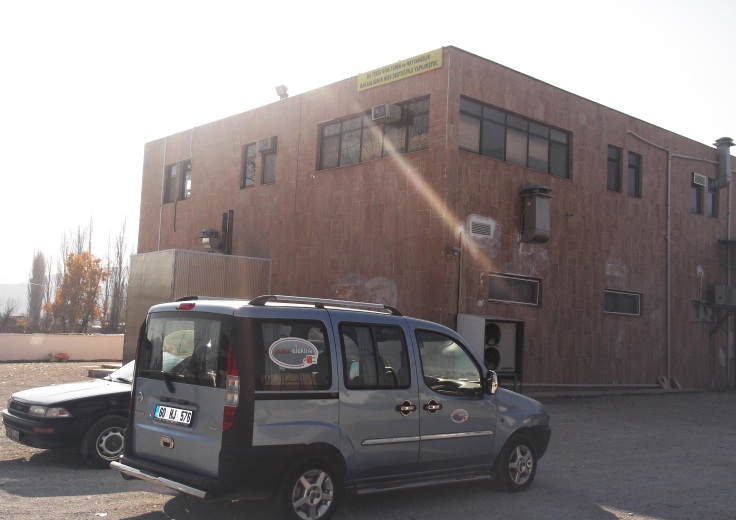 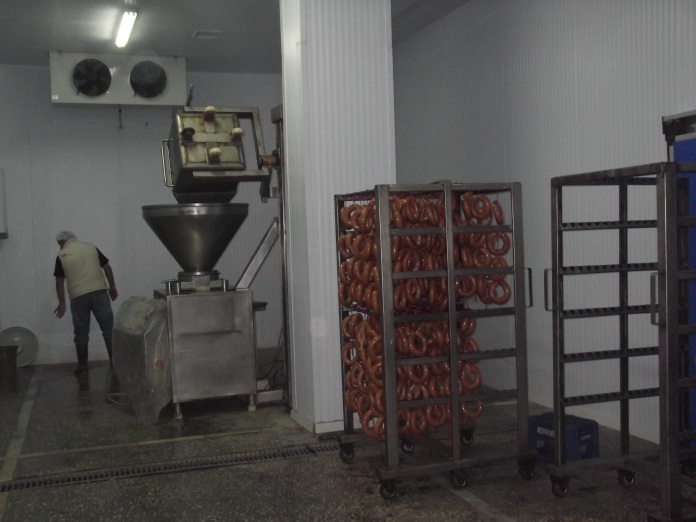 300 BAŞLİK KOYUN AĞIL PROJESİ(ARTOVA)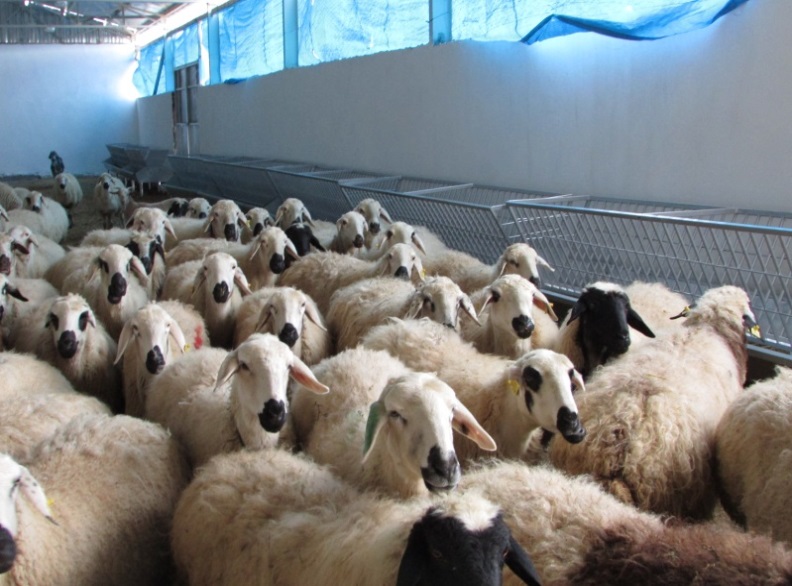 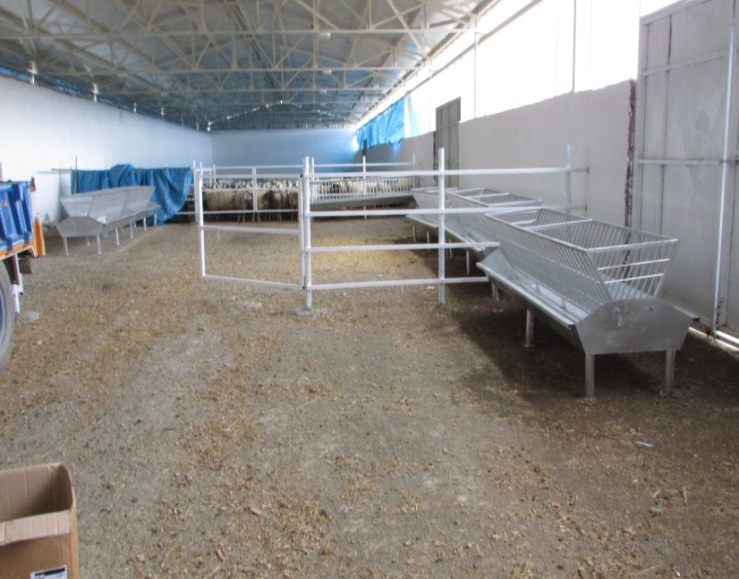 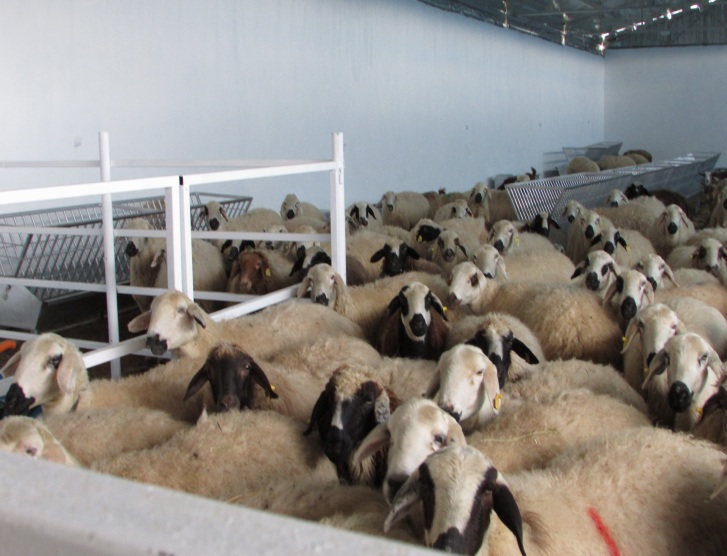 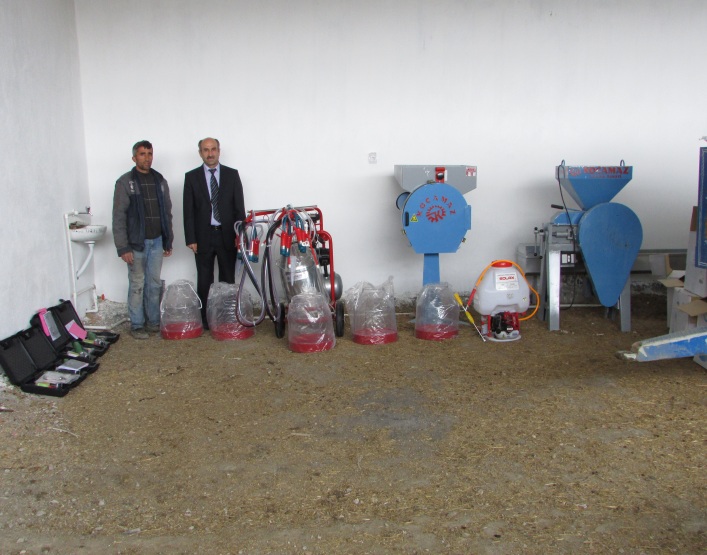 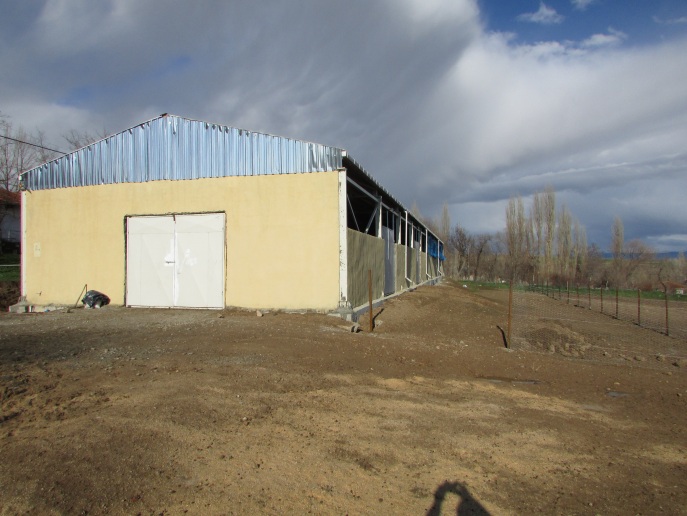 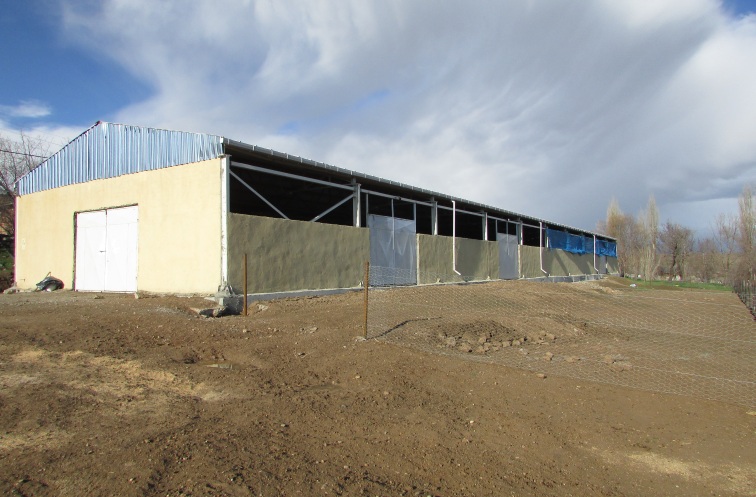 MISIR KURUTMA TESİSİ(PAZAR)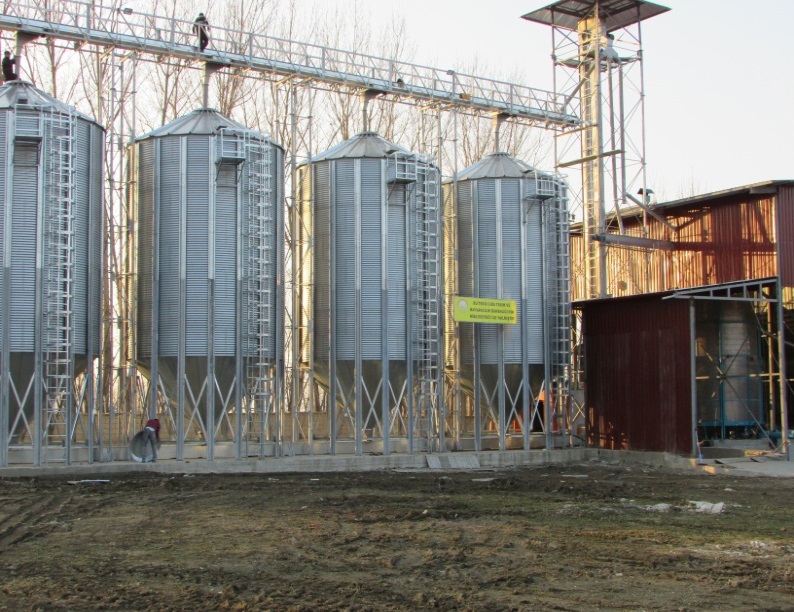 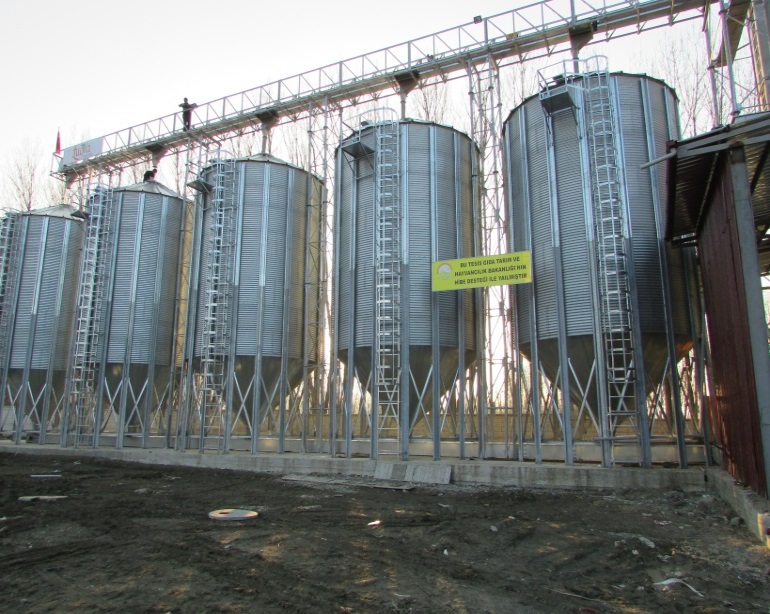 BAĞ YAPRAĞI İŞLEME TESİSİ(ERBAA)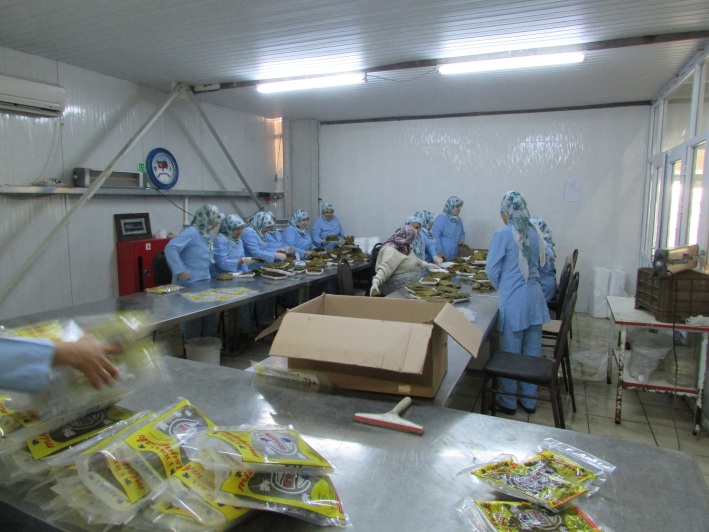 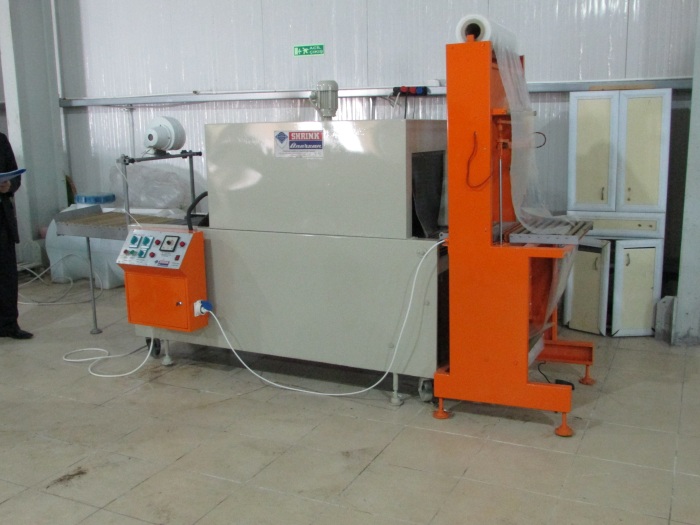 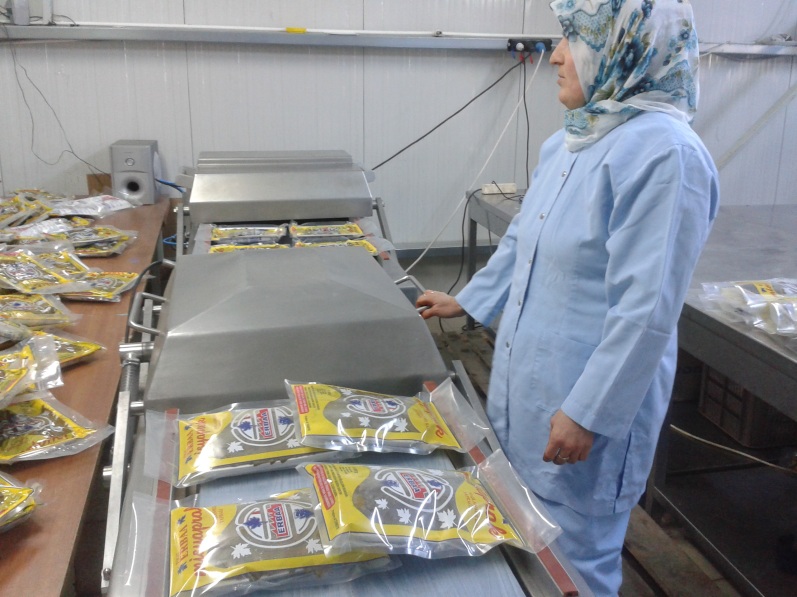 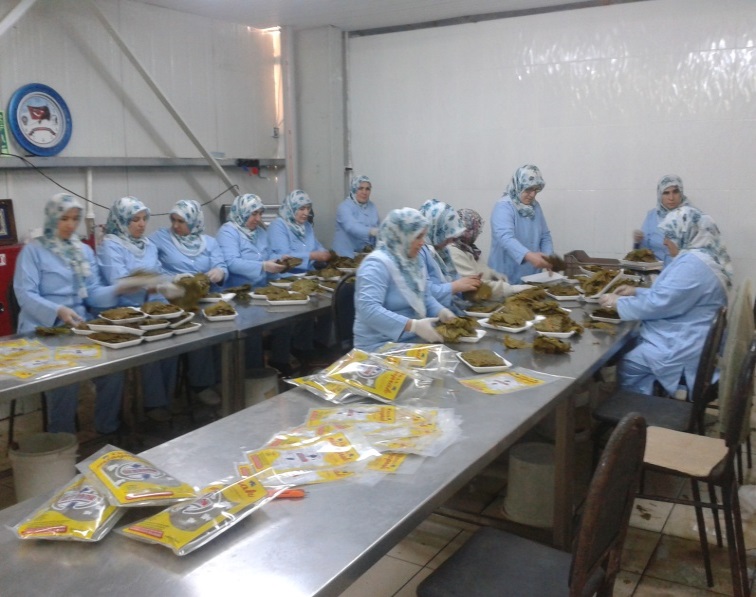 BAKLİYAT VE KURUYEMİŞ İŞLEME PAKETLEME TESİSİ(NİKSAR)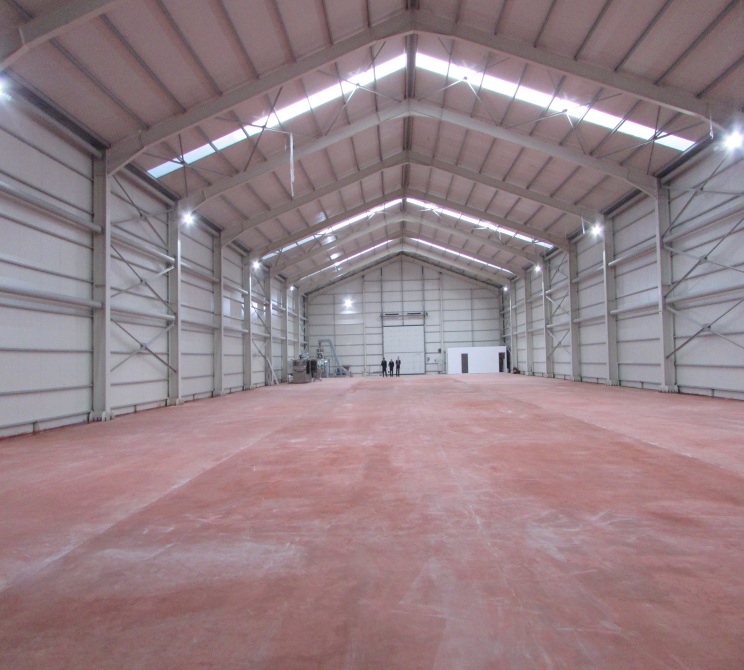 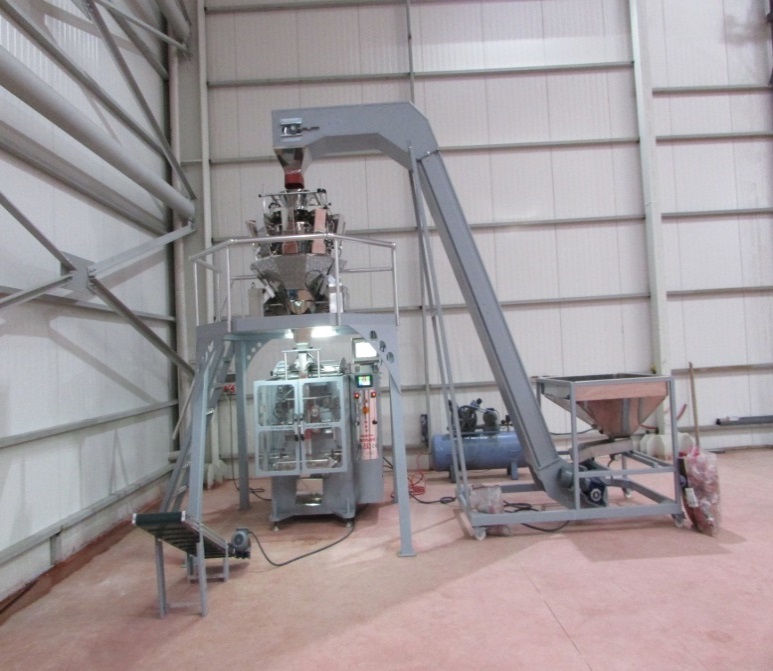 BUĞDAY ÇELİK SİLO DEPOSU(ERBAA)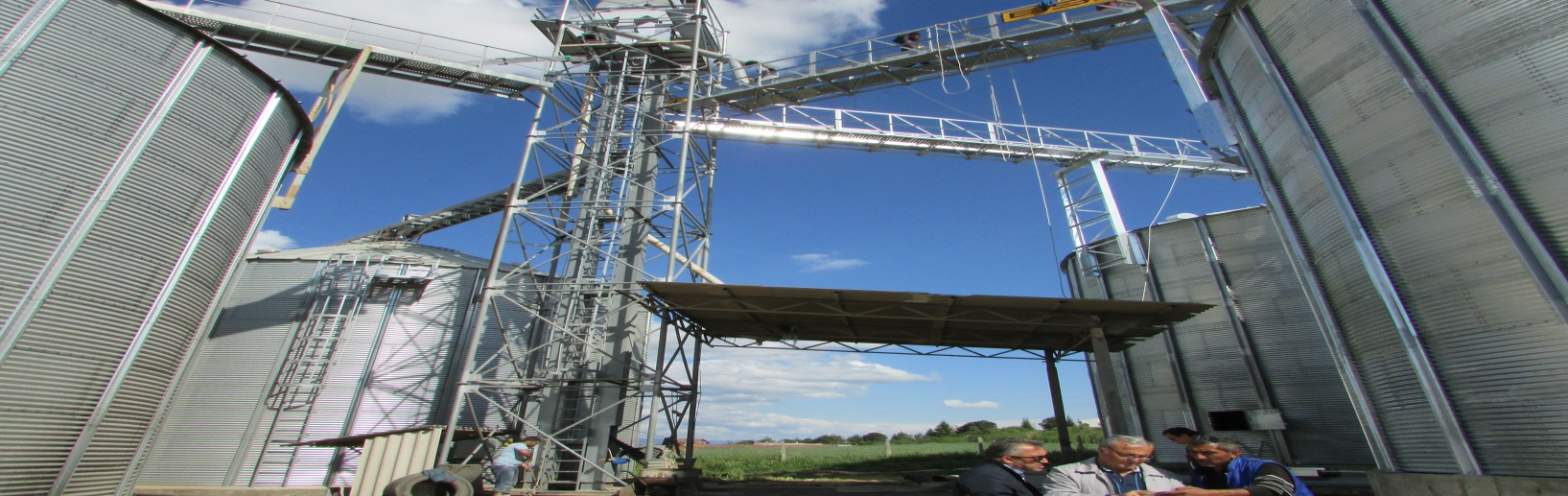 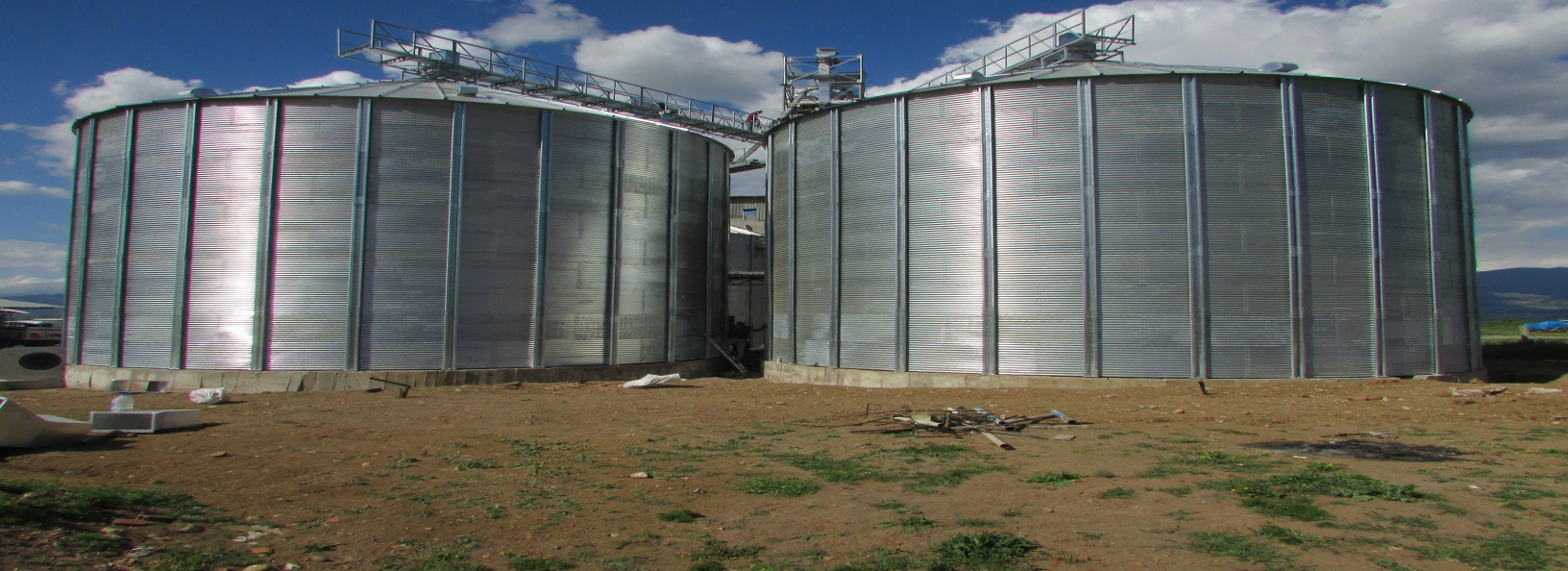 HAŞHAŞ İŞLEME VE PAKETLEME TESİSİ(TOKAT)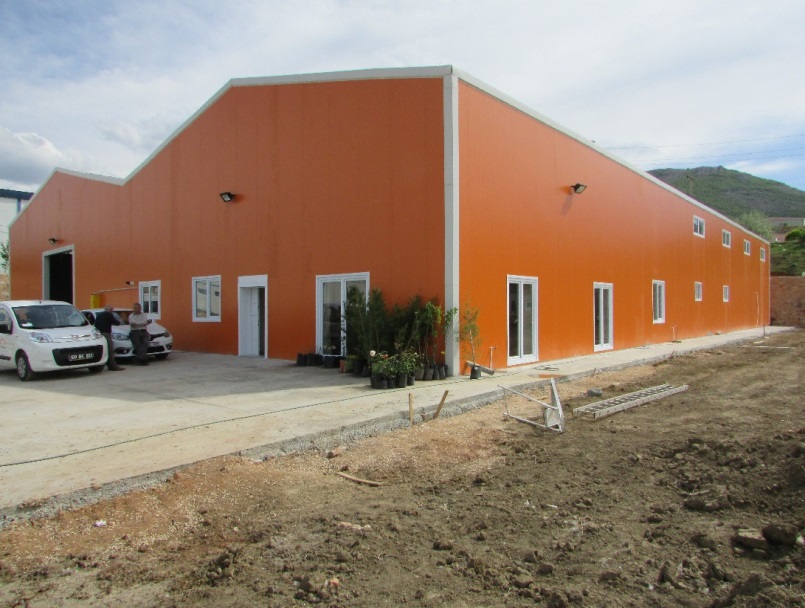 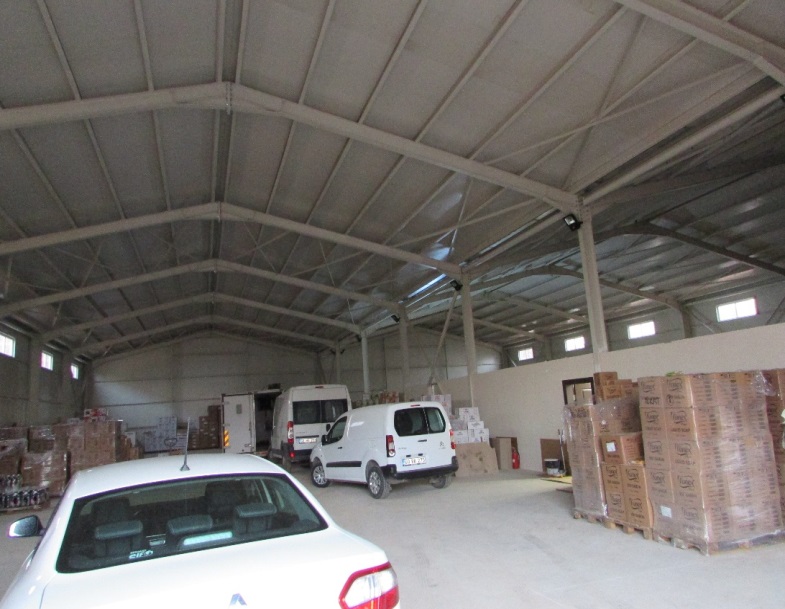 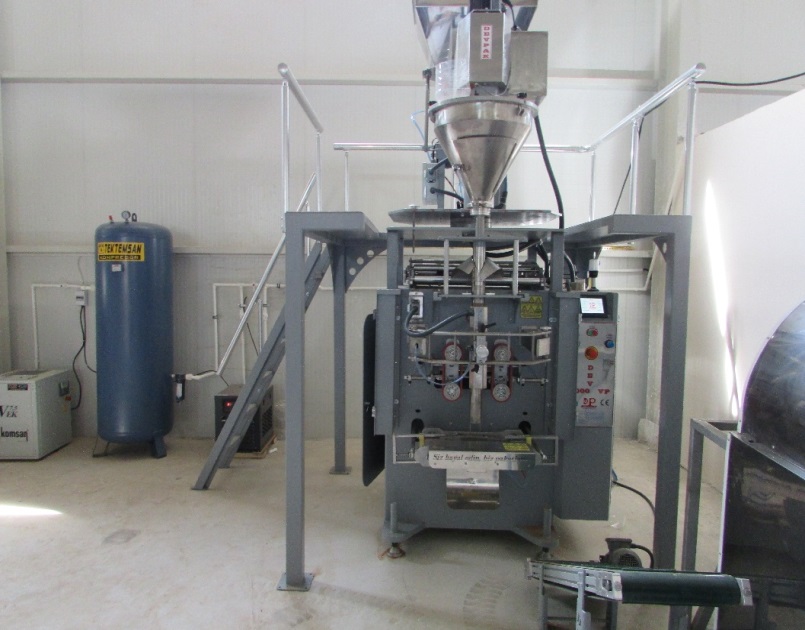 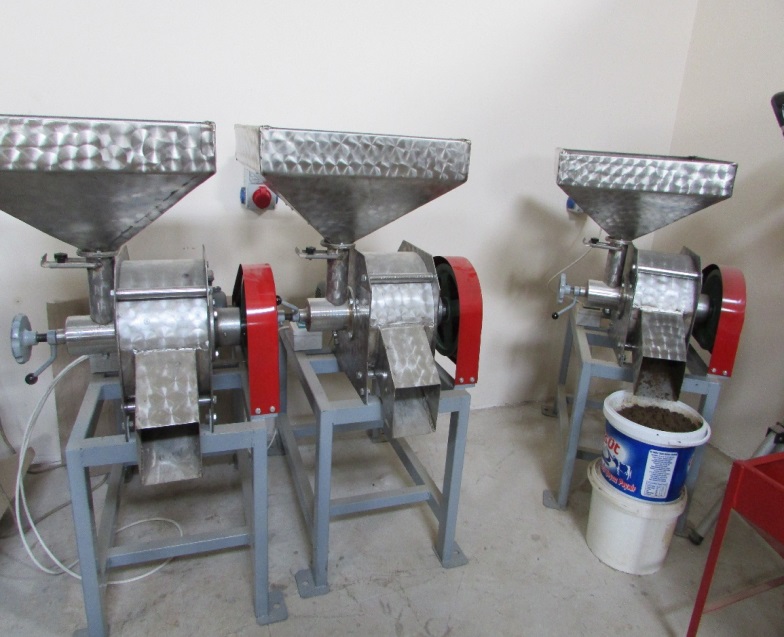 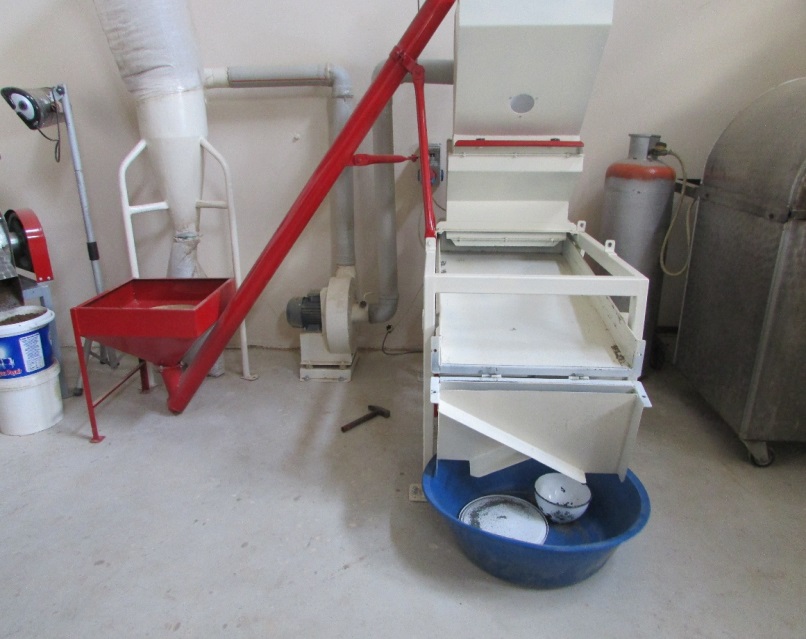 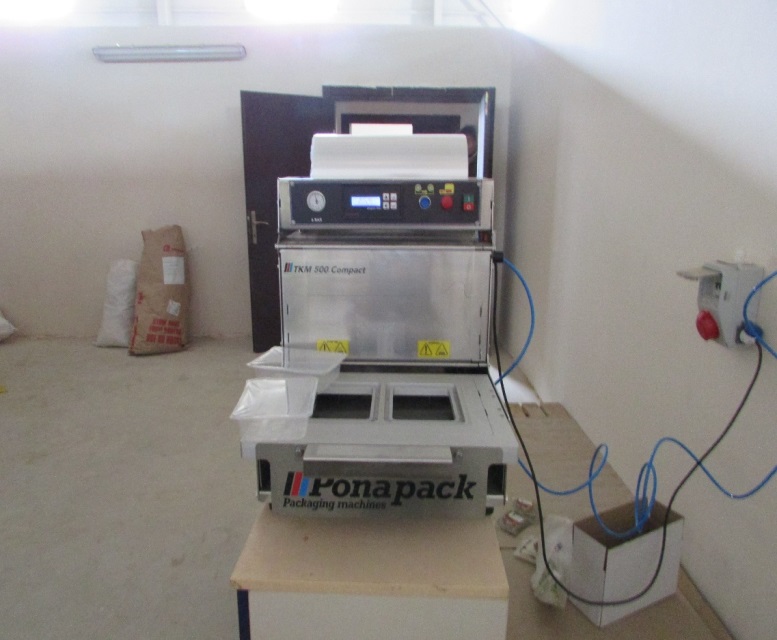 AYÇİÇEK YAĞI İMALAT TESİSİ (PAZAR)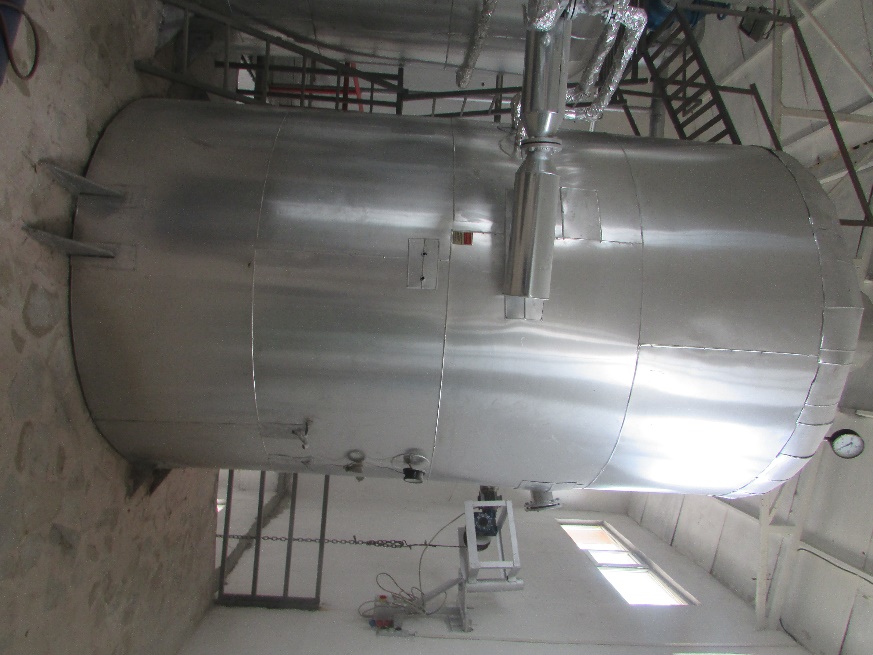 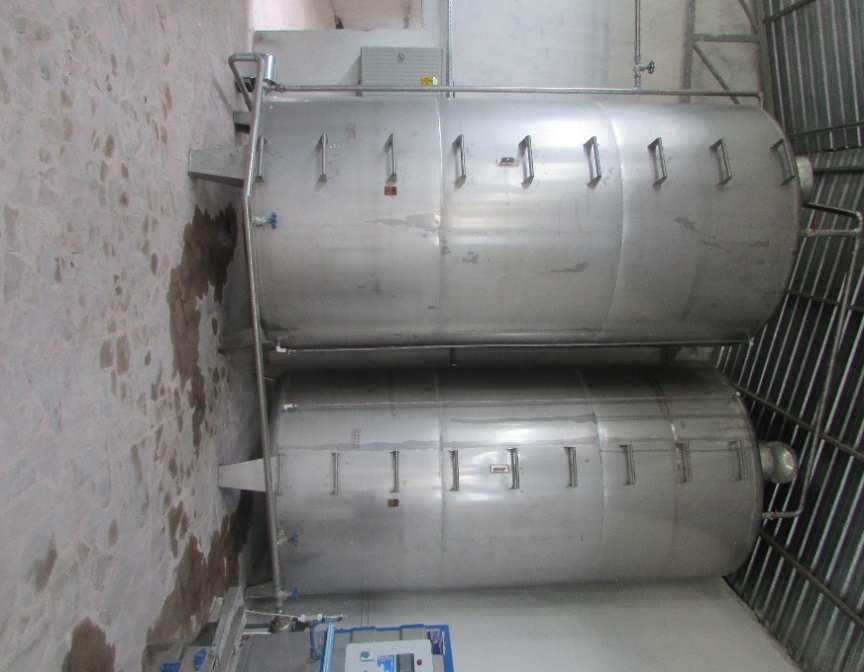 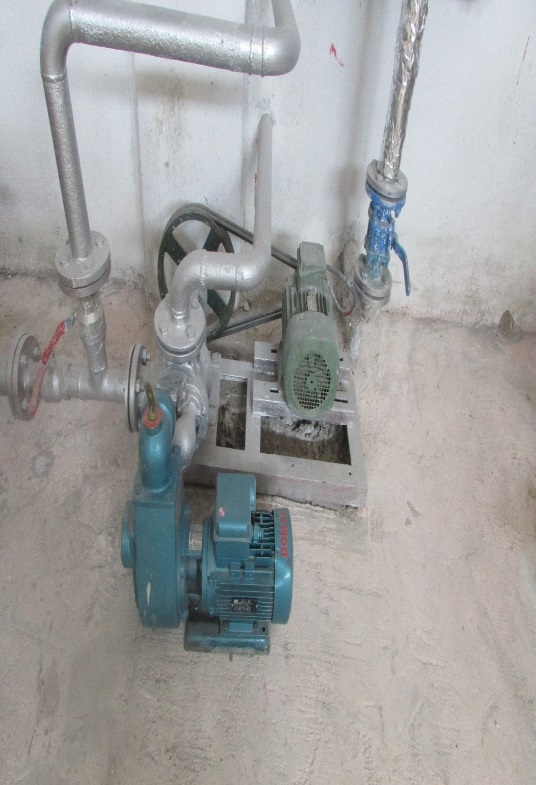 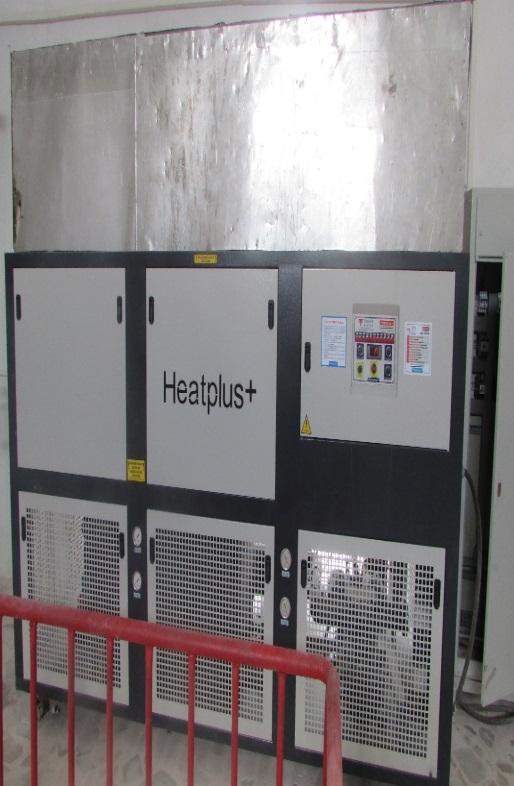 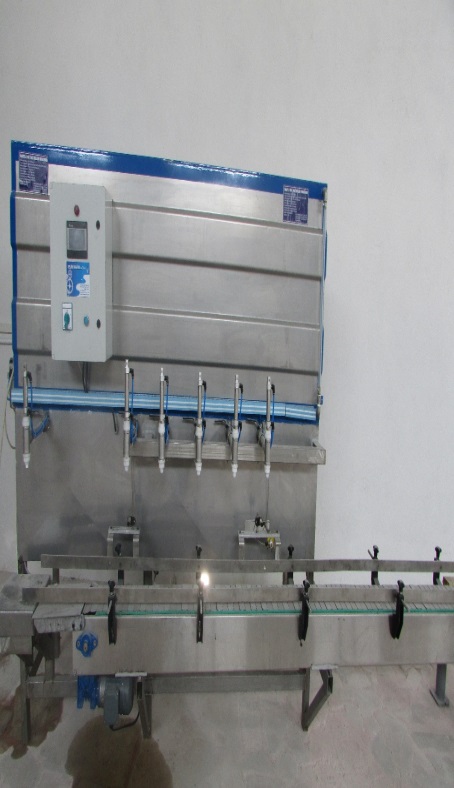 KURUYEMİŞ İŞLEME VE PAKETLEME TESİSİ(TOKAT)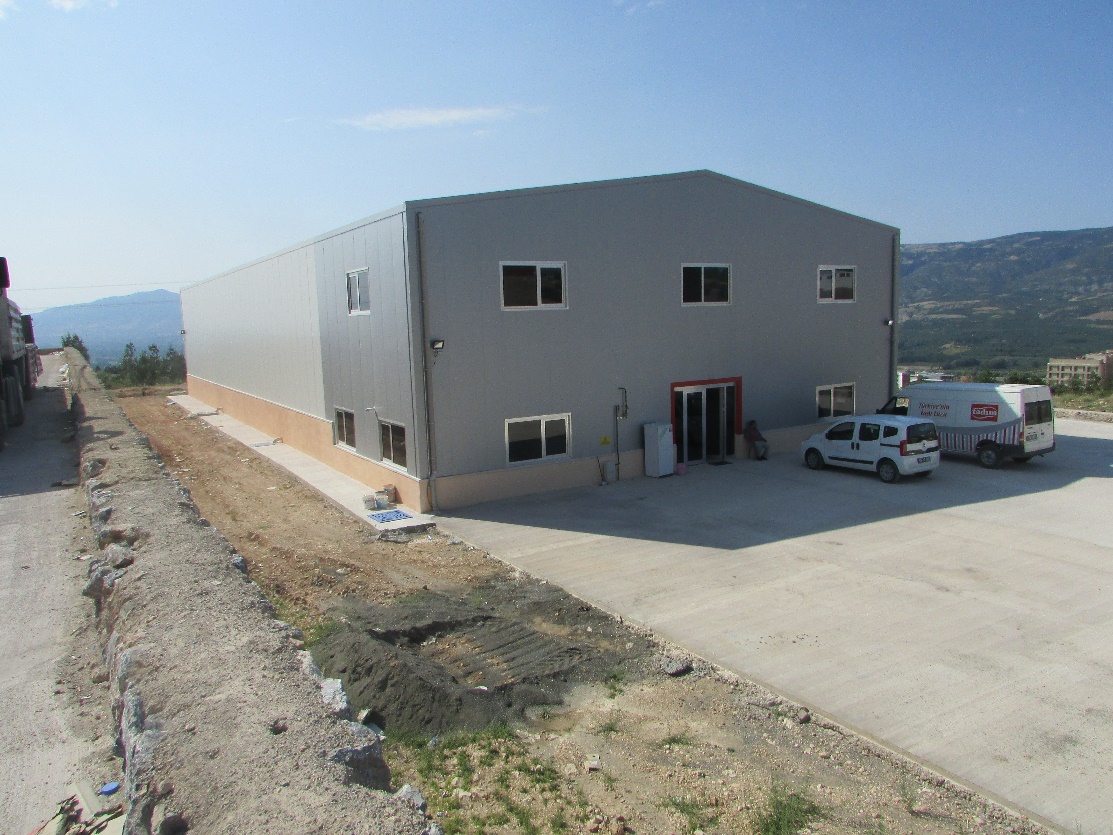 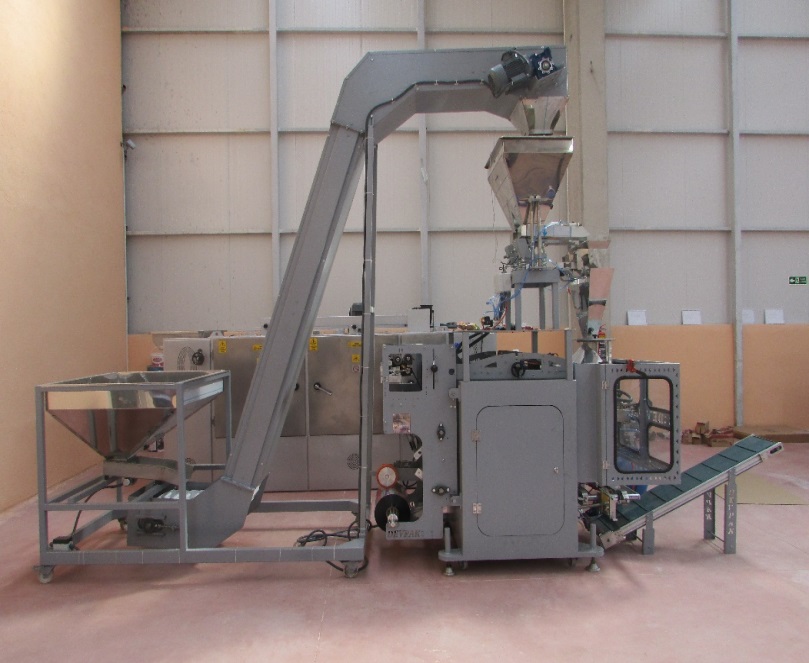 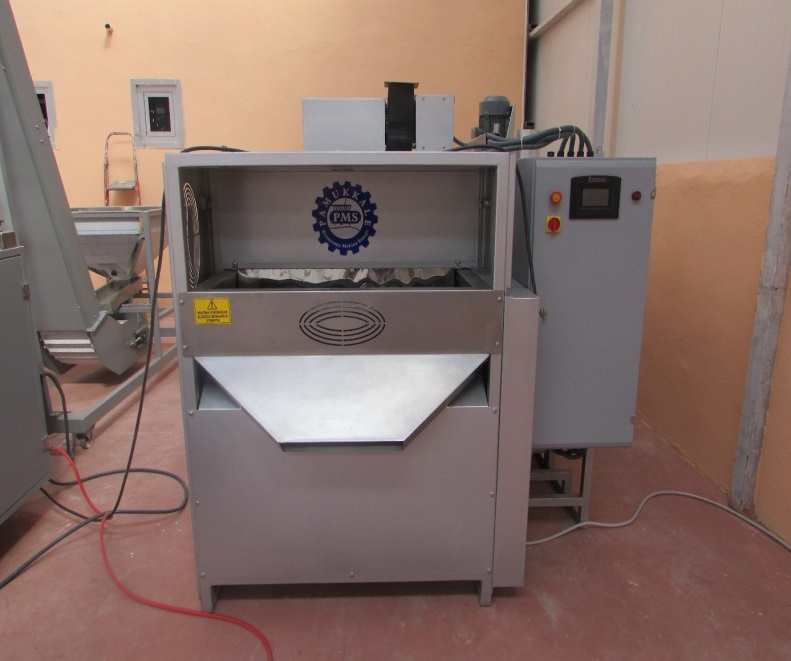 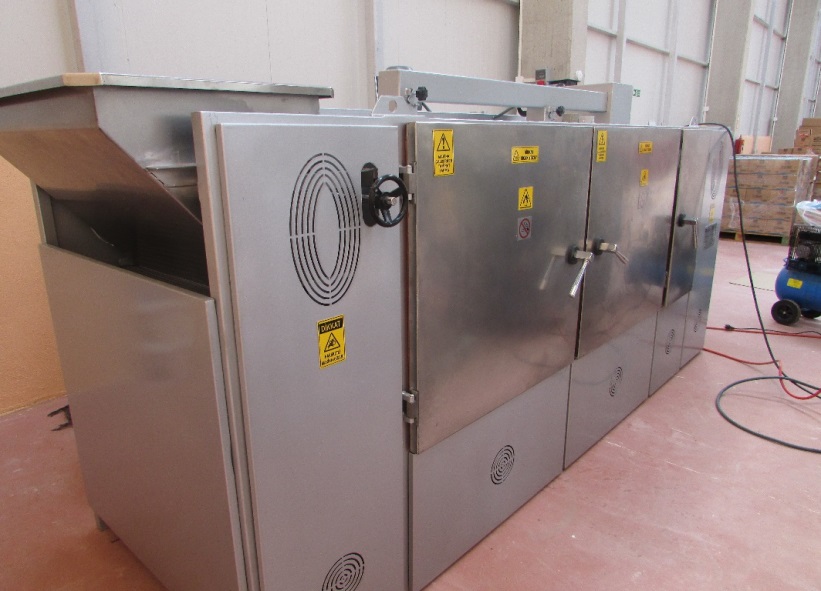 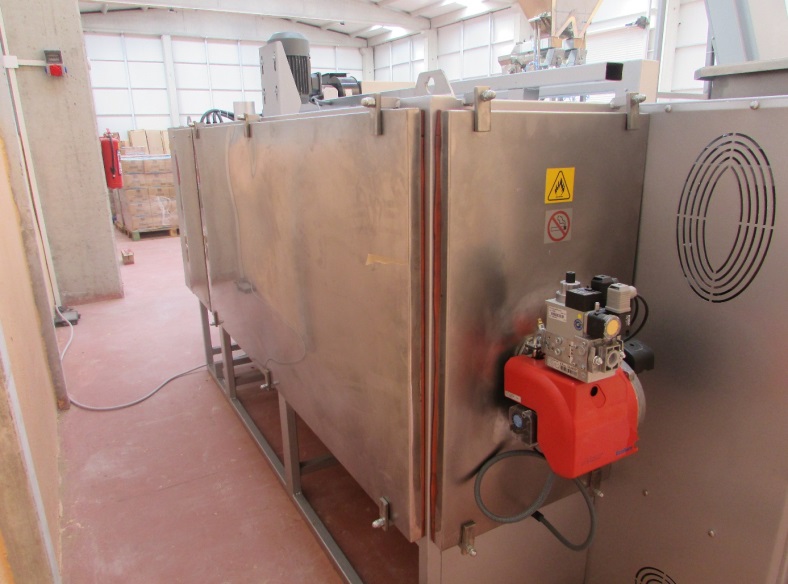 Etap Adı.AYTBSSYSHDBÜİHÜİASKKAMAKKMPROJE  SAYISI1.Etap6---2-----82.Etap4---31----83.Etap-211142----204.Etap-2-142----95.Etap-31114----106.Etap-51255----187.Etap----11----28.Etap----41---389.Etap--1-5-----10.Etap----2-----2Toplam1012454116---391KIRSAL KALKINMA YATIRIMLARI  PROJELERİ  SEKTÖREL TOPLAMI  (2006-2016)KIRSAL KALKINMA YATIRIMLARI  PROJELERİ  SEKTÖREL TOPLAMI  (2006-2016)KIRSAL KALKINMA YATIRIMLARI  PROJELERİ  SEKTÖREL TOPLAMI  (2006-2016)Sektörel DağılımProje SayısıHibe  Tutarı (TL)Bitkisel Ürün İşlenmesi ve Paketlenmesi 417.811.647Hayvansal Ürün İşlenmesi ve Paketlenmesi 162.991.998Soğuk Hava Deposu 5 1.181.780Tarımsal Ürünlerin Depolaması (Silo)4   1.146.707Toplu Basınçlı Sulama 123.565.711Koyun Keçi Manda Sabit Yatırımlar3450.000Altyapı Projesi 101.656.318 TOPLAM9118.804.1612006-2016 KÖY BAZLI KATILIMCI YATIRIM PROGRAMI VE KIRSAL KALKINMA YATIRIMLARI DESTEKLEMELERİ2006-2016 KÖY BAZLI KATILIMCI YATIRIM PROGRAMI VE KIRSAL KALKINMA YATIRIMLARI DESTEKLEMELERİ2006-2016 KÖY BAZLI KATILIMCI YATIRIM PROGRAMI VE KIRSAL KALKINMA YATIRIMLARI DESTEKLEMELERİ2006-2016 KÖY BAZLI KATILIMCI YATIRIM PROGRAMI VE KIRSAL KALKINMA YATIRIMLARI DESTEKLEMELERİ2006-2016 KÖY BAZLI KATILIMCI YATIRIM PROGRAMI VE KIRSAL KALKINMA YATIRIMLARI DESTEKLEMELERİEtapProje SayısıToplam ProjeTutarı  (TL)Hibeye EsasProje (TL)Ödenen Hibe(TL)1. Etap81.918.1011.829.2511.186.1682. Etap83.230.1812.606.5591.255.2123. Etap206.211.0006.102.3733.112.1634. Etap93.994.1753.994.1751.757.6695. Etap104.947.7824.747.7822.474.6666. Etap1811.196.15610.205.6465.473.6047. Etap2867.745867.745428.2818.Etap84.261.5223.870.2751.686.0809. ve 10. Etap88.044.1686.761.0002.053.743TOPLAMTOPLAM44.670.82929.825.36816.750.418,002012 YILINDA TAMAMLANAN VI. ETAP KKYDP EKONOMİK YATIRIMLAR2012 YILINDA TAMAMLANAN VI. ETAP KKYDP EKONOMİK YATIRIMLAR2012 YILINDA TAMAMLANAN VI. ETAP KKYDP EKONOMİK YATIRIMLARSEKTÖREL DAĞILIMBaşvuru SayısıHibe SayısıBasınçlı Sulama55Bitkisel Ürün İşleme116Hayvansal Ürün İşleme64Soğuk Hava Deposu32Koyun-Keçi-Manda  Ağıl Yapımı2-Tarımsal Ürün Depolama11TOPLAM2818Projelerin Toplam Maliyeti (TL)11.196.156,0011.196.156,00Ödenen Toplam Hibe Tutarı  (TL)5.473.603,785.473.603,782012 VI. ETAP KIRSAL KALKINMA 
EKONOMİK YATIRIM VE BASINÇLI SULAMA PROJELERİ2012 VI. ETAP KIRSAL KALKINMA 
EKONOMİK YATIRIM VE BASINÇLI SULAMA PROJELERİ2012 VI. ETAP KIRSAL KALKINMA 
EKONOMİK YATIRIM VE BASINÇLI SULAMA PROJELERİProjenin AdıProje Tutarı (TL)Ödenen Hibe Miktarı (TL)1- Tokat-Espa Biber Salçası Tesisi(Makine Alımı)600.000,00299.050,002-Niksar-Pelet Yem(Makine Alımı)585.000,00289.500,003-Tokat- Katar Bez Sucuk İmalatı(Makine Alımı)745.014,00278.250,004- Turhal- Misafir Un Teknoloji Transferi(Makine Alımı)600.000,00299.250,005- Tokat-Bera Baharat İşleme Paketleme Tesisi (Yeni Tesis).600.000,00284.994,506-Zile- Doğmazer Bakliyat İşleme ve Paketleme (Yeni Tesis).652.997,00298.793,507-Tokat-Gökçe Nohut İşleme ve Paketleme(Yeni Tesis).600.000,00257.606,508-Tokat-Aşıkbaba Et ve Et ürün.İşleme ve Paketleme(Yeni Tesis).600.000,00266.668,009- Turhal-Turova Gıda Süt ve Süt ürünleri İşleme(Yeni Tesis).703.857,00286.410,5010- Niksar-Bereket Süt İşleme (Yeni Tesis).600.000,00297.734,0011- Pazar-Turhal Pancara Ekicileri Kop.Soğuk (Yeni Tesis).1.246.278,00299.658,4012-Tokat- GMS Meyve Sebze Soğuk Hava Deposu(Yeni Tesis).600.000,00286.551,0013-Zile-Birsan Çelik Silo (Yeni Tesis).600.000,00298.250,0014-Tokat- Çamaltı Köyü Göletten Yağmurlama Sulama Tesisi599.947,00422.194,1215- Tokat-Çat Beldesi Yağmurlama Sulama Tesisi599.959,00423.718,3716- Tokat-Yayladalı Köyü Göletten Yağmurlama Sulama Tesisi599.974,00420.001,1917- Niksar Gökçeli Beldesi  Göletten Damlama Sulama suyu Tesisi476.752,00343.283,9518- Zile-Hacılar Köyü Yer altı Suyu İle Yağmurlama Sulama186.378,00121.689,75TOPLAM11.196.156,005.473.603,782013 YILLARINDA UYGULANAN   VII. ETAP KIRSAL KALKINMA YATIRIM PROJELERİ VE   HİBE TUTARI (TL)2013 YILLARINDA UYGULANAN   VII. ETAP KIRSAL KALKINMA YATIRIM PROJELERİ VE   HİBE TUTARI (TL)2013 YILLARINDA UYGULANAN   VII. ETAP KIRSAL KALKINMA YATIRIM PROJELERİ VE   HİBE TUTARI (TL)2013 YILLARINDA UYGULANAN   VII. ETAP KIRSAL KALKINMA YATIRIM PROJELERİ VE   HİBE TUTARI (TL)PROJENİN ADIHİBEYE ESAS PROJE TUTARI(TL)HİBEYE ESAS PROJE TUTARI(TL)HİBE TUTARI (TL)1-  Hacıbey Et ve Et Ürünleri  İşleme  Tesisi. (Tamamlama)271.390,00271.390,00135.695,002-  Olca Biber Salçası Üretim Hattı Tesisi. (Kapasite Artırımı)585.172,00585.172,00292.586,00T O P L A M856.562,00428.281,00428.281,002014 YILLARINDA UYGULANAN   VIII. ETAP KIRSAL KALKINMA YATIRIM PROJELERİ VE TUTARI (TL)2014 YILLARINDA UYGULANAN   VIII. ETAP KIRSAL KALKINMA YATIRIM PROJELERİ VE TUTARI (TL)2014 YILLARINDA UYGULANAN   VIII. ETAP KIRSAL KALKINMA YATIRIM PROJELERİ VE TUTARI (TL)2014 YILLARINDA UYGULANAN   VIII. ETAP KIRSAL KALKINMA YATIRIM PROJELERİ VE TUTARI (TL)PROJE ADIHİBEYE ESAS PROJE TUTARI(TL)HİBE TUTARI (TL)HİBE TUTARI (TL)Salamura Yaprak Üretim ve Ambalaj. Tesisi938.640938.640265.806,00NİKTAŞ Kuru Yemiş Paketleme Tesisi748.160748.160250.798,00ZİLE AK-ET Hayvan Ürün İşleme Tesisi529.325529.325138.065,00300 Küçükbaş Koyun Besi Projesi304.500304.500106.465,00300 Küçükbaş Koyun Besi Projesi304.500304.50099.003,00Pelet Yem Tesisi796.000796.000397.300,00Mısır Kurutma Tesisi Kurulumu331.897331.897148.750,00300 Küçükbaş Koyun Besi Projesi304.500304.500104.893,00TOPLAM4.257.5224.257.5221.686.080,00Proje UygulananYerProje SayısıToplam ProjeTutarı  (TL)Hibeye EsasProje (TL)Ödenen Hibe(TL)ZİLE183.171,0058.895,0029.447,50TOPLAM183.171,0058.895,0029.447,502015 ve 206 YILLARINDA UYGULANAN 9. Ve 10. ETAP KIRSAL KALKINMA YATIRIM PROJELERİ VE TUTARI (TL)2015 ve 206 YILLARINDA UYGULANAN 9. Ve 10. ETAP KIRSAL KALKINMA YATIRIM PROJELERİ VE TUTARI (TL)2015 ve 206 YILLARINDA UYGULANAN 9. Ve 10. ETAP KIRSAL KALKINMA YATIRIM PROJELERİ VE TUTARI (TL)PROJE ADIHİBEYE ESAS PROJE TUTARI(TL)HİBE TUTARI (TL)Erun Un Fabrikası Kapasite Artırımı807.000,00363.882,00Çelik Silo970.000,00456.754,00TURPAN Pancar Yem Pelet Projesi1.000.000,00Eleme Paketleme1.000.000,00385.796,00Akar Un Ayçiçek Yağı702.000,00347.500,00Umut Gıda Haşhaş İşleme810.000,00387.007,00Merve Kuruyemiş İşleme ve Paketleme472.000,00206.864,00Eser Bakliyat Paketleme1.000.000,00TOPLAM6.761.000,002.053.743,002006- 2016 YILLARI ARASI  KIRSAL KALKINMA 
YATIRIMLARI  VE  DESTEKLENMELERİ2006- 2016 YILLARI ARASI  KIRSAL KALKINMA 
YATIRIMLARI  VE  DESTEKLENMELERİ2006- 2016 YILLARI ARASI  KIRSAL KALKINMA 
YATIRIMLARI  VE  DESTEKLENMELERİ2006- 2016 YILLARI ARASI  KIRSAL KALKINMA 
YATIRIMLARI  VE  DESTEKLENMELERİ2006- 2016 YILLARI ARASI  KIRSAL KALKINMA 
YATIRIMLARI  VE  DESTEKLENMELERİ2006- 2016 YILLARI ARASI  KIRSAL KALKINMA 
YATIRIMLARI  VE  DESTEKLENMELERİ2006- 2016 YILLARI ARASI  KIRSAL KALKINMA 
YATIRIMLARI  VE  DESTEKLENMELERİYILLARPROJE ADIPROJE SAYISI(ADET)TOPLAM PROJETUTARI(TL)HİBEYE ESASPROJE TUTARI (TL)AYNİ KATKI(TL)ÖDENEN HİBETUTAR (TL)2006(KBKYP)Ekonomik2742.850,00654.000,0088.850,00318.500,002006(KBKYP)Altyapı61.175.251,001.175.251,000867.667,002007(KBKYP)Ekonomik41.830.492,001.206.871,00623.621,00466.561,002007(KBKYP)Altyapı41.399.688,001.399.688,000788.651,002007(KBKYP)Mak. Ekipm.Alım351.316.495,001.316.495,00658.189,002008(KBKYP)Ekonomik185.414.812,005.306.195,00108.627,002.622.307,002008(KBKYP)Toplu Basınçlı  Sulama2796.178,00796.178,000489.856,002008(KBKYP)Mak.Ekipm.Alm1621.523.665,001.523.665,000760.687,002009(KBKYP)Ekonomik73.786.818,003.776.818,0010.000,001.297.798,002009(KBKYP)Toplu Basınçlı Sulama2707.357,00707.357,000459.871,002009(KBKYP)Mak.Ekipm.Alım3912.405.560,002.405.560,0001.202.779,002010(KKYDP)Ekonomik73.263.785,003.255.785,008.000,001.589.570,002010(KKYDP)Toplu Basınçlı Sulama31.691.998,001.491.998,00200.000,00885.097,002010(KKYDP)Mak.Ekipm.Alım6571.500.000,001.500.000,0001.497.963,002011(KKYDP)Ekonomik000002011(KKYDP)Toplu Basınçlı Sulama000002011(KKYDP)Mak.Ekipm.Alım16529.862.310,009.862.310,0004.931.155,002012(KKYDP)Ekonomik138.733.146,007.742.636,00990.510,003.742.716,402012(KKYDP)Toplı Basınçlı Sulama52.463.0102.463.010,0001.730.887,382012(KKYDP)Mak.Ekipm.Alım2992.173.489,002.173.489,0001.086.744,502013 (KKYDP)Ekonomik2    867.745,00       856.562,000     428.281,002013 (KKYDP)Toplu Basınçlı Sulama000002013 (KKYDP)Mak.Ekipm.Alım7475.893.861,005.893.861,0002.946.930,502014(KKYDP)Ekonomik84.257.522,003.866.275,00391.247,001.062.654,502014(KKYDP)Bireysel Sulama183.171,0058.895,00029.447,502014(KKYDP)Mak.Ekipm.Alım7285.345.410,005.345.410,0002.672.705,002015 ve 2016(KKYDP)Ekonomik88.044.1686.761.0001.283.1682.053.7432015 ve 2016(KKYDP)Bireysel Sulama4174.464,98157.122,35078.561,182015 ve 2016(KKYDP)Mak.Ekipm.Alım00000GENEL TOPLAMGENEL TOPLAM475576.602.686,98 71.426.061,353.704.023,0032.972.418,00